Project Management Toolkit -Additional DocumentationAvailable at: http://www.fedcourt.gov.au/pjdp/pjdp-toolkits Toolkits are evolving and changes may be made in future versions. For the latest version of this Additional Documentation please refer to the website - http://www.fedcourt.gov.au/pjdp/pjdp-toolkits Note: While every effort has been made to produce informative and educative tools, the applicability of these may vary depending on country and regional circumstances.Additional DocumentationAnnex 1	Presentation Slides: Introduction to the Toolkit	A-1Annex 2        Example Assessment Questions	A-16Annex 3	Example Needs Assessment Reporting Template	A-22Annex 4	Gap Analysis Framework	A-23Annex 5	Example Annotated Table of Contents for a Project Design	A-31Annex 6	PJDP Responsive Fund - Annotated Application Template	A-32Annex 7	PJDP Responsive Fund:  Application Appraisal / Assessment Criteria	A-37Annex 8	Example Workshop Checklist	A-38Annex 9	OECD DAC Evaluation Criteria	A-42Annex 10	Monitoring and Evaluation Framework	A-44Annex 11	Cook Islands Indicators	A-54Annex 12	Potential Cost Items for Project Budgeting	A-55Annex 13	Example Budget Template	A-57Annex 14	Example Quotation Evaluation Sheet	A-58Annex 15	Supporting Document Checklist	A-59Annex 16	Example Budget Tracking Sheet	A-60Annex 17	PJDP Logistics Guidelines	A-61Annex 18	Responsive Fund: Implementation, Reporting, and Expenditure Checklists	A-63Annex 19	Example Rating Scale for Assessing Adviser Applications	A-66Annex 20	The Five Principles of Government Procurement	A-68Annex 21	Simplified Sustainability Plan Template	A-70Annex 22	Blank Checklist Template	A-71Annex 23	Training Completion Report Template	A-72Annex 24	Responsive Fund Reporting Template	A-74Annex 25	Simple Risk Matrix Template	A-77Example Assessment QuestionsThis questionnaire - focussing on Judicial / Court Officers’ needs - was developed and used for the Development Needs Assessment undertaken by the PJDP in September 2010.  Note:  Not all of these questions will be relevant to wider stakeholders, or to all needs assessments that you may want to undertake.  As a result, when developing a needs assessment survey for a specific area of need, the type and number of questions will need to be adapted. Part A - Your BackgroundWhat level is your court? (please or X one option only):Are you a (please or X one option only):Are you a (please or X one option only):How many years have you served in this role? (please or X one option only):Part B - Your TrainingWhat is your top qualification? (please or X one option only):Identify what professional training you received before becoming a judicial officer, court officer or lay magistrate (please or X each relevant option): Describe the average duration of this training(s) (please or X one option only):Identify the principal training provider (please or X one option only):Describe your satisfaction: was this training(s) useful? (please or X one option only)Identify what professional training you received after becoming a judicial officer, court officer or lay magistrate (please or X each relevant option): Identify the principal training provider (please or X one option only):Describe your satisfaction: was this training(s) useful? (please or X one option only)Describe the cases in your court (please insert percentages to a total of 100):  Part C - Your Role and Tasks
How do you spend your working time on average during the past month (please insert percentages to a total of 100):  Part D - Your NeedsDo you think you have adequate access to the following professional resources?                             (please or X  in either column of every line):
Rank the nature of your needs for training and development by order of importance (please insert one number in each box, from 1 “most important” to 7 “least important”.  Note: use each number only once):Rank the content for training and development by order of importance (please insert one number in each box, from 1 “most important” to 12 “least important”.  Note: use each number only once):Rank the level of training and development by order of importance (please insert one number in each box, from 1 “most important” to 4 “least important”.  Note: use each number only once):Rank the usefulness of the following presenters/writers for training (please insert one number in each box, from 1 “most useful” to 3 “least useful”.  Use each number only once):Rank your preferred format for training and development (please insert one number in each box, from 1 “most preferred” to 4 “least preferred”.  Use each number only once):Part E - Your CourtDo you need any other support or resources to perform your duties (if so, describe):
Assess the quality of justice in your court(s) in terms of: (please or X one option only per line)Access to justice - lack of barriers (geographic, financial, cultural etc):Leadership and good governance: Expertise and professionalism:Efficient systems and procedures, and timely disposal of cases:Any other comments about training and development: Thank you for your responses!Example Needs Assessment Reporting Template Executive Summary (if required)1.0	Background2.0	Methodology for AssessmentIncluding:Reason for undertaking the assessment.Benchmarks developed.Identified Court / Leadership priorities.3.0	Approach for Assessment Including:Surveys.Observations.Process analysis.Interviews.Focus-groups.Research.4.0	Summary of FindingsSummary Findings of the Capacity Needs Assessment - sub-sections can be based on: Collated responses to surveysConsultation questions.Observations undertaken.Research undertaken.Any other matters covered by the capacity assessment.
Summary findings of the Institutional Needs Assessment - sub-sections can be based on: Process assessments undertaken.Observations.Collated responses to surveys.Consultation questions.Research.Any other matters covered by the institutional assessment.Annexes - Collating:All responses receive to surveys.Comparative data / research information.List of consultations.Copies of Survey assessment and other forms used in the needs assessment.Gap Analysis FrameworkNeeds / Gap Assessment FrameworkThe ProcessThe following Needs / Gap Assessment Framework aims to provide a structure to assist partner courts to critically analyse needs and the cause(s) for them.A court’s development needs fall within two broad areas.  Organisational needs relating to performance of: policy, systems, processes, etc.Capacity development needs relating to competence, particularly individuals’: knowledge, skills, and attitudes.Needs analysis identifies the difference between:What the current performance /competence level is; andWhat the current performance /competence level should be (the ‘benchmark’).The difference between these two - the ‘gap’ - is called the performance or competence gap.Gap analysis is a process used to work out the gap between current and desired performance or competence standards.  Gap analysis makes project managers reflect on the real needs and causes for these based on an objective process of analysis.Key steps in undertaking a gap analysis: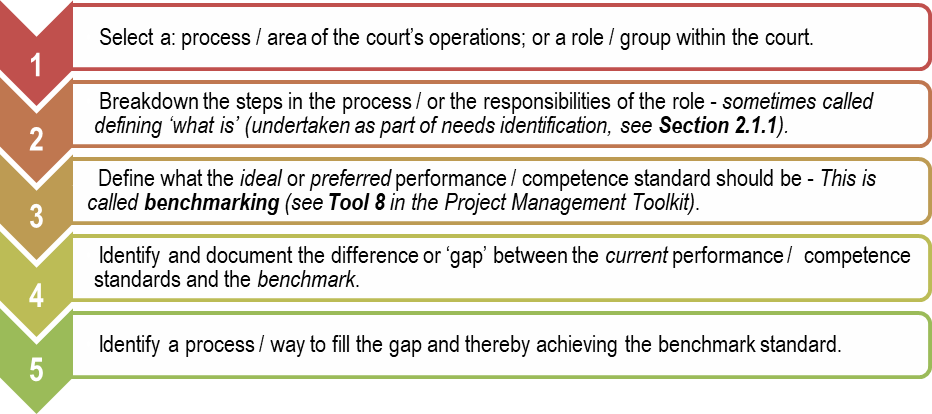 Identifying the cause for the gap must form part of the activities undertaken at Step 4 of the above process.  Identifying these causes is undertaken based on a combination of:Asking all those included in your needs assessment (both internally and external to the court) why they think there is a performance / competence gap.Researching causes for the gap in other local/international jurisdictions which might be relevant to you.Your objective assessment of the performance / competence gap. As with any assessment, the more data or consensus you have that supports a particular cause, the more likely it is that you have identified a valid cause for the gap.Prioritising Identified Needs / GapsRemember - once you have identified your needs and the causes for these you will most likely not be able to respond to all of your court’s needs immediately.  As a result, you will need to prioritise the identified needs.  Criteria to Prioritise Identified Needs / Gaps:A simple process for prioritising needs and the activities to address the identified performance / competence gaps, is to rank them in order of importance as follows:Other Resources Sections in the Project Management Toolkit that may be useful when identifying, analysing and prioritising needs / gaps include:Section 2.1.1:  Project (Needs) IdentificationAnnex 10:  Cook Islands Indicators Tool 8:  Developing Benchmarks Tool A: 	Individual / Capacity Needs  Competence GapsWhen analysing individual or capacity-related needs, a range of areas can or will need to be investigated for you to accurately identify the priority or most critical needs in your court.Below is a list of individual / capacity areas that you may wish to analyse.  Note:  the headings and sub-headings are examples only.  Not all may be relevant in your court, and others may need to be added and/or adapted to be appropriate to your situation:Leadership & Relationship:Direction and Mentoring Strategic leadershipCommunicationTeam workProblem solving / resultsProfessional Competence:Knowledge:Professional: basic rights, ethics, legislation, regulations, amendments, etc.Procedural: case management, administration statutory / registry requirements; etc.Skills:  Professional - decision making, sentencing, managerial, etc.Management - general, staff, financial, reporting, etc.Technology - IT systems use, computer literacy, etc.Attitudes: the ability or desire to apply knowledge and skillsCommunications & Customer Service:Courtesy and professionalismService deliveryInnovation & Attitudes:Response to change Professional attitudeFocus on improvementExample Gap Assessment Framework - Individual Needs / CompetenceThe headings, sub-headings, and criteria included in the Gap Assessment Framework below are examples only.  Benchmark definition, needs identification, and gap analysis will need to be undertaken in light of your court’s individual situation.Example Gap Assessment Framework - Individual Needs / Competence Tool B: 	Organisational Needs  Performance GapsWhen analysing organisational or institution-related needs, a range of areas can or will need to be investigated for you to accurately identify the priority or most critical needs in your court.Below is a list of individual / capacity areas that you may wish to analyse.  Note:  the headings and sub-headings are examples only.  Not all may be relevant in your court, and others may need to be adapted to be appropriate to your situation:Systems / Processes:Case registration and tracking process Staff managementFile managementPolicy:Data managementCommunity Engagement StrategyTime standardsAccountability, transparency and reportingPlanning:Organisational / Strategic PlanningOngoing Judicial / Court Development PlanningOperations:Corporate services - management of the courtHuman resources - personnel management, recruitment, development, etc.Finance systems - budgeting, expenditure tracking, reporting, etc.Technology - maintenance, servicing, replacement/upgrade, etc.Infrastructure development - buildings, facilities, renovations, etc.Example Gap Assessment Framework - Organisational Needs / PerformanceOn the following page is a Gap Assessment Framework that may assist in undertaking your gap analysis.  When undertaking the analysis of policy, system, or process needs in your court to identify potential gaps, it may help to look at:Fitness for purpose:  is the policy / system / process appropriate to achieve efficient and effective court operations within your court’s ability to support / fund?Functionality:  can court staff use the system / process effectively to administer the functions of the court efficiently?Usability:  are court users able to use the system / process easily and effectively to access the court’s services? Ongoing improvement:  do opportunities exist for feedback and improvement on an ongoing basis with regards to your court’s policy / system / process?Once again, the headings, sub-headings, and criteria included in the framework below are examples only, and benchmark definition, needs identification, and gap analysis will need to be undertaken in light of your court’s individual situation.Example Gap Assessment Framework - Organisational Needs / Performance Example Annotated Table of Contents for a Project DesignThe following table of contents is an example only based on the PJDP extension designs.  While many of the headings included are likely to be useful in most design documents, as with all examples, when developing a design document template for a specific project, the headings and level of details will need to be adapted. Abbreviations and Acronyms Executive Summary 1.0	Introduction1.1	Project Description1.2	Project Goal, Purpose, and Vision1.2.1	Project Goal	1.2.2	Project Purpose1.2.3	Project Vision 2.0	Project Design / Plan2.1	Project Approach - Guiding Principles2.1.1	Participation in the Design, Planning, and Implementation2.1.2	Lessons Learned2.1.3	Value for Money2.1.4	Integration of Cross-cutting Issues	2.2	Theory of Change2.3	Components, Outcomes, and Outputs 2.3	Activity and Output Summary	Component / Activity 1.0 - 	Component / Activity 2.0 -	Component / Activity 3.0 - 	Component / Activity …3.0	Management Arrangements3.1	Government / Donor Liaison with the Project3.2	Project Steering Committee3.3	Project Management Team 3.4	Monitoring and Evaluation3.4.1	Results Framework 3.4.2	Reporting and Milestones 3.4.3	Risk Analysis and Management 4.0	Budget SummaryPJDP Responsive Fund - Annotated Application TemplateApproach: Team and Management: Feasibility: Signed: ………………………………………………………………………………………………………………………………………………………………………………..			Date:            /            /    Chief JusticeSigned: ………………………………………………………………………………………………………………………………………………………………………………..			Date:            /            /        National CoordinatorPJDP Responsive Fund:  Application Appraisal / Assessment CriteriaWhere a national development framework for the sector exists, that the activity fits within that framework. Where a national development framework is not in place, the activity contributes to the strategic direction as identified by the head of the judiciary.The application must have the support of both the Chief Justice and the National Coordinator of the applying PIC.The activity enhances the professional competence of judicial officers and court officers or the processes and systems that they use.The activity recognises and addresses cross cutting concerns where appropriate.The activity is not likely to go ahead without external funding and the application demonstrates that the activity will be implemented in a way that is cost effective.The activity clearly identifies achievable outcomes which are measurable.The application has clearly identified the anticipated outcomes that are consistent with the goal and purpose of PJDP and provides a method for measuring those outcomes.The activity will be completed within a 3 month time frame.The PIC has identified an authorised person(s) who has the capacity to, and will be responsible for, the preparation and management of the activity’s budget as well as the transparent acquittal of funds to NZAID requirements.The activity will be sustainable in the future and contribute to the aims of the PJDP (recommended).Where the activity is capacity building or training then the application should demonstrate that the training will be conducted by person(s) with the appropriate and relevant skills; is targeted at a level appropriate for the proposed participants and that the participants have the necessary prerequisites or experience to derive benefit from the activity. The PIC can demonstrate ownership of and commitment to the activity and can demonstrate the contribution that the PIC will make to the successful implementation of the activity.Example Workshop ChecklistOECD DAC Evaluation CriteriaWhen evaluating programmes and projects it is useful to consider the following Organisation for Economic Co-operation and Development (OECD) Development Assistance Committee (DAC) criteria, as set out in the DAC Principles for Evaluation of Development Assistance:The extent to which the aid activity is suited to the priorities and policies of the target group, recipient, and donor.In evaluating the relevance of a programme or a project, it is useful to consider the following questions:To what extent are the objectives of the programme still valid?Are the activities and outputs of the programme consistent with the overall goal and the attainment of its objectives?Are the activities and outputs of the programme consistent with the intended impacts and effects?A measure of the extent to which an aid activity attains its objectives.In evaluating the effectiveness of a programme or a project, it is useful to consider the following questions:To what extent were the objectives achieved / are likely to be achieved?What were the major factors influencing the achievement or non-achievement of the objectives?Efficiency measures the outputs - qualitative and quantitative - in relation to the inputs. It is an economic term which signifies that the aid uses the least costly resources possible in order to achieve the desired results. This generally requires comparing alternative approaches to achieving the same outputs, to see whether the most efficient process has been adopted.When evaluating the efficiency of a programme or a project, it is useful to consider the following questions:Were activities cost-efficient?Were objectives achieved on time?Was the programme or project implemented in the most efficient way compared to alternatives?The positive and negative changes produced by a development intervention, directly or indirectly, intended or unintended. This involves the main impacts and effects resulting from the activity on the local social, economic, environmental and other development indicators. The examination should be concerned with both intended and unintended results and must also include the positive and negative impact of external factors, such as changes in terms of trade and financial conditions.When evaluating the impact of a programme or a project, it is useful to consider the following questions:What has happened as a result of the programme or project?What real difference has the activity made to the beneficiaries?How many people have been affected?Sustainability is concerned with measuring whether the benefits of an activity are likely to continue after donor funding has been withdrawn. Projects need to be environmentally as well as financially sustainable.When evaluating the sustainability of a programme or a project, it is useful to consider the following questions:To what extent did the benefits of a programme or project continue after donor funding ceased?What were the major factors which influenced the achievement or non-achievement of sustainability of the programme or project?Sources:The DAC Principles for the Evaluation of Development Assistance, OECD (1991);Glossary of Terms Used in Evaluation, in ‘Methods and Procedures in Aid Evaluation’, OECD (1986); and Glossary of Evaluation and Results Based Management (RBM) Terms, OECD (2000).Monitoring and Evaluation FrameworkMonitoring and Evaluation FrameworkDeveloping a framework to monitor and evaluate (M&E) development projects enables you to clarify and articulate what you want to achieve and to identify the steps you need to take to progress towards your goal. This document aims to provide practical guidance enabling you to create an M&E framework for your development projects. While the two areas co-exist, their approach and methods are distinct. You will monitor the delivery of your project, during its life, and generally; evaluate it at the end, and/or after it has finished.  As with other areas of development, M&E is technical in nature and comes with a host of technical terms which have accepted definitions. Key terms and definitions are Annexed here and following the Project Management Toolkit.How to Monitor a Project To observe whether the preparation for and delivery of inputs are going according to the plan, or whether there are problems or delays you need to track progress periodically. This involves asking a series of questions including:These questions will form part of a post-input survey all participants complete during, but at the end of each input.  All the information you collect from this process will contribute to the evaluation.How to Evaluate a Project To objectively assess the difference your project has made, you need to evaluate what you did and the extent the results contributed to the goal.To do this, you need to develop: A results framework that captures your objectives and the measures which indicate whether you have achieved your objectives;The tools to assess your indicators; andMeans of collating, assessing and reporting information collected about the indicators. Developing a Results Framework For the purpose of developing a Results Framework, let us assume that you have assessed your court’s needs. Following that process you concluded that judicial and court officers are not performing their roles competently and that the most useful way to address that need is to provide a series of training workshops. For the purpose of this document, it is assumed that you correctly identified the need and planned appropriate activities that comprehensively address the need.  As such, the following does not include evaluation of your project and activity design.   There are five steps to developing a Results Framework - a sample of which is provided at the end of Step 5.  It is important to go through these steps and create a Results Framework at the beginning of the design and planning process, not at the end as it provides the key ingredients you will need to consider when planning and designing your activities. Step 1 - Create a GoalA goal is a high-level direction to head towards, usually set at a sectoral level. A goal for our example project would be that human wellbeing is improved.  It is unlikely that one project will achieve this or any goal, but that a project will measurably contribute to it.Step 2 - Establish a logical link between what you will ‘do’ and ‘get’When you have clarified the goal, consider the steps you need to take to progress towards it. Like dominos falling on one another, these steps must be logically linked so it is clear to see how the objectives along the way will be achieved.  This is also known as causality or the theory of change/change logic. When you have considered each step, they can be put together into a logical framework..  Figure 1: Causal/logical link between elements of a projectWithin our example, the logical steps needed beneath the goal to build competence include: Figure 2: Hierarchy of steps progressing towards a goalStep 3 - Develop a series of IndicatorsIndicators are tangible markers informing you whether you have achieved each step towards the goal. You are looking for what there is more or less of what existed before; for example:More - speed in processing/disposing of cases, people being able, or having confidence in the court; and/orLess - complaints, successful appeals based on errors in law/process.Indicators should be specific, measurable, attainable, relevant    and time-bound - otherwise known as SMART indicators. They may be numerical (quantitative) and perception-based narrative (qualitative). A selection of the types of output and outcome indicators relevant to our example project is included in the Example Results Framework below.The information you collect about each of the indicators will also tell you the extent to which your project was:Relevant to the need;The most Efficient (i.e. cost-effective) way of addressing the need; Effective in achieving its desired impact/s;Able to produce any positive or negative changes or Impacts (in/directly and un/intended); andSustainable - that is; the learning, changes and results will continue into the future. Step 4 - Decide how and who you will collect data fromThere are a number of ways to collect information, including focus group discussions, in/formal interviews or surveys.  However you elect to collect data, ensure you ask the same questions and systematically record all the answers. To make an objective assessment, you need to collect information from several different sources. Not only will this give you varied and useful perspectives; triangulation as it is known, also increases the validity of the data and your assessment of the project’s results. Figure 3: Varied data sourcesStep 5 - Decide when you will collect data It is useful to collect data before your project begins (called baseline data). By returning after your project finishes asking the same questions or seeking the same data (called end-line data), you can assess changes resulting from your project.  The difference in the responses (both qualitative and quantitative become the difference the project has made.  It is important to note that in our example, we are looking for improvements in the provision of justice based on judicial and court officers being competent in their roles.  The latter will take time to be felt within and outside the court because:You need to conduct several activities building on each other: Capacity will not likely be built to a point where the behaviour will change without delivering a series of inputs.People must experience change: Judicial/court officers need to return to work and put their new knowledge, skills and approach into practice. They need to hear several cases enabling current and potential court users to experience any improvements.As such, change will first be felt by those participating in your project, then by others in the court, and finally by those using the court’s services.  While requiring commitment of time and resources beyond the conclusion of the project, an evaluation conducted six to 12 months after the project is completed, will therefore provide the most useful information about the project’s results.Example Annotated Results FrameworkSample Results FrameworkData Analysis & ReportingWhen you have gathered the data, you need to analyse and report it. To do so, return to your questions and insert all the quantitative data and narrative feedback.  To arrive at an average or increase/decrease figure for each quantitative question:Average: add each statistic and divide by the number of responses you received.Increase / decrease: total the score of the relevant question from the evaluation, taking away the total score from the baseline.To analyse and report on narrative feedback:Highlight the most important results so they can be easily seen, evidenced and understood. Find and summarise common themes – e.g. did most people report improvements in a particular area?When arriving at conclusions about the project, also report on:What did not work and why (also known as lessons learned): It may be that you incorrectly identified the problem and its causes in the first place, leading you to design the incorrect solution.  While the inputs may be valid and useful, they might not have resolved the problem you sought to address.  Unexpected results: You may have identified the problem, causes and solution correctly, but not anticipated some of the positive/negative results that occurred.  Every project offers lessons to be learned for the future.ChallengesThe complexities of evaluation increase with the complexity of your project. Some common difficulties include:Determining whether the observed results can be attributed to the project or another project/intervention/circumstance.Verifying perception-based claims when there is no supporting quantitative data. As there is no particular solution to this challenge, it is important to note that the result/s is/are only based on perception.Different interpretations and/or understandings of the questions which can undermine the consistency of the responses.Being overloaded with data which becomes very difficult to analyse and report on.ConclusionWhen applying the example above, it must be tailored to your specific project to ensure it meets your needs and is relevant to your circumstances. M&E can easily become complicated with a number of ways and indicators to measure results. An overly complex M&E framework not only makes it difficult and onerous to collect data to fulfil, it also makes it difficult to summarise your results. To prevent this, keep your frameworks as simple as possible. Choose the most important aspects of your project to measure and a small selection of the most meaningful indicators to measure them against. Taking yourself through the process above will enable you to refine the example and develop an easy-to-use, but robust and useful approach and methodology to M&E your project.Key Terms and Definitions  Cook Islands IndicatorsAt a PJDP leadership meeting held in the Cook Islands in June 2011, 15 key court performance areas were considered, and subsequently approved and adopted by Chief Justices in the PJDP’s partner courts.  The 15 court performance indicators - called the Cook Islands Indicators - cover the following court performance areas:1.	Case management issues:Case finalisation or clearance rate. Average duration of a case from filing to finalisation.The percentage of appeals.Overturn rate on appeal.2.	Affordability and Accessibility for court clients:Percentage of cases that are granted a court fee waiver. Percentage of cases disposed through a circuit court. Percentage of cases where a party receives legal aid 3.	Published procedures for the handling of feedback and complaints:Documented process for receiving and processing a complaint that is publicly available.Percentage of complaints received concerning a judicial officer.Percentage of complaints received concerning a court staff member.4.	Human Resources:Average number of cases per judicial officer.Average number of cases per member of court staff.5.	Transparency:Court produces or contributes to an Annual Report that is publicly available.Information on court services is publicly available. Court publishes judgments on the Internet (own website or on PacLII).Potential Cost Items for Project Budgeting[Example Budget TemplateExample Quotation Evaluation SheetSupporting Document ChecklistExample Budget Tracking Sheet PJDP Logistics GuidelinesParticipant Nominations: The Federal Court of Australia’s Logistics Team will contact both the Chief Justice and National Coordinator to seek nominations of participants for upcoming PJDP activities. Key selection criteria will be provided at this time for training activities to assist the Chief Justice and National Coordinator in their selection of an appropriate participant.To allow for logistical arrangements to be made, nominations and completed registration forms will need to be received within 2 weeks of the initial request being made.Flights:The Logistics Team obtains initial quotations/itineraries and assesses these against the following criteria: routing; value for money; and approved budget.As per MFAT’s policy we are only able to purchase an economy class ticket for flights. The Logistics Team sends the most appropriate itinerary to the National Coordinator / participant for confirmation.The National Coordinator / participant needs to confirm the itinerary within 2 working-days of receiving the original itinerary.  Where an individual court wishes to upgrade the participant’s flight to business class, the court will need to book and purchase this flight directly. The Logistics Team will reimburse the court up to the value of the original economy class itinerary / quote sent through to the National Coordinator, once the ticket has been purchased and the final e-ticket has been emailed to the Logistics Team.If the National Coordinator / participant would like an alternative itinerary, please provide the full itinerary details to the Logistics Team within 3 working days of receiving the original itinerary. Note:  if no confirmation /alternative itinerary is received, the Logistics Team will proceed with booking the original itinerary. The Logistics Team will book the proposed alternate itinerary, if possible (this will be discussed with the National Coordinator / participant on a case-by-case basis).Where an alternatively itinerary is booked, the PJDP will only be able to pay / reimburse up to:the value of the Logistics Team’s original itinerary; anda maximum of per diem-days, and the total number of accommodation nights’ in-country / transit required under the original itinerary.Note:  once an air ticket has been issued / booked no further changes will be possible unless there is an emergency (e.g. illness, natural disaster, etc.)Per diem:A booked flight is needed before the per diem calculation process can commence.The per diem will be calculated based on your confirmed flight itinerary and a ‘travel diary’ will be sent to you in a final briefing email.Your per diem will be provided to you in-country, within the first day of your arrival.Other Travel Arrangements (ie. accommodation; visa; insurance; cultural briefing): In line with the confirmed flight itinerary the Logistics Team will make a room reservation at the workshop venue for the participants stay in-country.  If the itinerary requires transit accommodation we will contact the participant to confirm if they would like the Logistics Team to make the required reservation/s. If no response is received from the National Coordinator/participant within 2 days of the request, the Logistics Team will be unable to make the necessary reservations.Note:  the Logistics Team will arrange payment directly with the hotel for any accommodation reservations that we make.    It is the participant’s responsibility (with the support of the National Coordinator) to ensure that they have the appropriate visa(s) for any country that they visit, including when in transit, prior to them departing their home country. While the Logistics Team note visa requirements to participants when organising travel, obtaining forms and visas is something that the Team is unable to provide direct support with as these depend on individual country requirements. Note:  obtaining a visa is sometimes a time consuming process, so the Logistics Team recommends that this process is started immediately on receiving a travel itinerary.  The Logistics Team can assist in providing a visa support letter if requested. If confirmed on the registration form, the Logistics Team will purchase the required travel insurance for the period that the participant is away from home. Workshop documentation, such as the agenda, cultural briefing, and any other material will be distributed in a final briefing email at least one week prior to the start of the activity.Responsive Fund: Implementation, Reporting, and Expenditure ChecklistsThe aims of the Responsive Fund are to enable your court to: address it’s priority needs and strengthen the capacity to lead, design, implement, monitor, and report on local judicial development activities.  This checklist has been developed with feedback received from National Coordinators.  The PJDP Team hopes that it will assist those implementing Responsive Fund activities to report on and acquit (account for) those activities. [Example Rating Scale for Assessing Adviser ApplicationsThe Five Principles of Government Procurement Identify what you need and then plan how to get it.Set up a team with the right mix of skills and experience.Involve suppliers early - let them know what you want and keep talking.Take the time to understand the market and your effect on it.  Be open to new ideas and solutions.Choose the right process - proportional to the size, complexity and any risks involved.Encourage e-business (for example, tenders sent by email).Create competition and encourage capable suppliers to respond.Treat all suppliers equally - we don't discriminate (this is part of our international obligations).Give NZ suppliers a full and fair opportunity to compete.Make it easy for all suppliers (small to large) to do business with us.Be open to subcontracting opportunities in big projects.Clearly explain how you will assess suppliers' proposals - so they know what to focus on.Talk to unsuccessful suppliers so they can learn and know how to improve next time.Be clear about what you need and fair in how you assess suppliers - don't string suppliers along.  Choose the right supplier who can deliver what you need, at a fair price and on time. Build demanding, but fair and productive relationships with suppliers.  Make it worthwhile for suppliers -encourage and reward them to deliver great results.Identify relevant risks and get the right person to manage them.Get best value for money - account for all costs and benefits over the lifetime of the goods or services.Make balanced decisions - consider the social, environmental, and economic effects.Encourage and be receptive to new ideas and ways of doing things - don't be too prescriptive.Take calculated risks and reward new ideas.Have clear performance measures -monitor and manage to make sure you get great results.Work together with suppliers to make ongoing savings and improvements.It's more than just agreeing the deal- be accountable for the results.Be accountable, transparent and reasonable.Make sure everyone involved in the process acts responsibly, lawfully and with integrity. Stay impartial- identify and manage conflicts of interest.Protect suppliers' commercially sensitive information and intellectual property.Simplified Sustainability Plan TemplateBlank Checklist TemplateTraining Completion Report Template This Training Completion Report structure was developed in discussions with the participants of the Advanced Curriculum Development and Programme Management Workshop held in Koror, Palau, from 25-29 November, 2013.  Participants developed this reporting structure to report on the activities that they agreed to hold following their return to their respective courts.______________________________________________________________________________________Report Title1.0	Introduction (This section should not exceed one paragraph)This Report provides an overview of the insert Activity name undertaken in Insert Location between insert start and end dates which was designed to insert background information.2.0	Facilitators and Participants (This section should not exceed one paragraph)Please insert details about the participants and facilitators, e.g. number of participants, who the facilitation team is, background, gender disaggregation) and reference to detailed breakdown of participants and facilitators. 3.0	Delivering the Activity (This section should not exceed ½ - ¾ of a page)Insert a summary about the:Purpose of the activity (why was your training essential/developed?) one paragraphObjectives of the activity (what did your training hope to achieve?) one paragraphOutcomes of the activity (the extent to which you think the training achieved the objectives / what change has resulted from your training?) 2-3 paragraphs4.0	Cross-cutting Issues  4.1	Sustainability (This section should not exceed one paragraph)How will the benefits of the activity live on now that your training is finished?  4.2	Gender and Human Rights (This section should not exceed two paragraphs)How many males and females were involved/participated in your training? Were males and females given an equal chance to participate in your training? What gender / human rights issues were relevant to your topic / training? How was awareness and understanding of gender equity / equality / human rights issues incorporated in your training?5.0	Assessment  (This section should not exceed ½ a page)Insert a summary about what participants said about their skills and knowledge or what stakeholders said about the problem after the activity (include post-workshop evaluation form and responses.6.0	Lessons  (This section should not exceed two paragraphs)Was there anything that happened that you / your court / the PJDP should remember in future to make planning, design and implementation easier, better or more efficient?  7.0	Finance   (This section should not exceed one paragraph)Were the actual costs the same as the budgeted costs?  Explain any difference.  Provide a copy of the financial acquittal and scanned receipts (if applicable).8.0	Future Programmes   (This section should not exceed one paragraph)Provide details of any future programs planned (if relevant).9.0	Conclusion   (This section should not exceed one paragraph)Provide a summary of the major achievements of the programme - no new information should be presented here.AnnexesAs required.Responsive Fund Reporting TemplateNote: 	Excluding annexes, the report is to be no more than 3 pages in length.  1.0	IntroductionThis Report provides an overview of the Responsive Fund Activity undertaken in Insert Location between Insert Start and End Dates which was designed to Insert Problem.2.0	Designing the ActivityUsing the approved application, insert a summary of:The problem you wanted to address.The activity you designed to address the problem/s.How and which stakeholders participated in the design.If relevant, attach the design and materials at Annex A).3.0	Delivering the ActivityInsert a summary about:The aims and objectives of the activityIf it was a training activity, what participants said about their knowledge and skills before the activity (attach pre-workshop evaluations in Annex B)If it was an activity to improve court governance or administration, what stakeholders thought about the situation before the activityWho participated: the target group(s);total number of people involved; andhow participants were selected (if a selection process was required).(please include full names, titles, gender and any other information of all individuals / participants you have Annex C)Who facilitated/supported your activity (include names, titles and previous relevant experience and provided training/technical assistance)How the activity went:The extent to which you think it achieved its aims?How you know it achieved, or did not achieve its aims (ie the assessment you made)?Were any changes were made to the approved activity & why these were made.4.0	AssessmentInsert a summary about what participants said about their skills and knowledge or what stakeholders said about the problem after the activity (include pre-workshop and post-workshop evaluations in Annex D) 5.0	Cross-cutting Issues 5.1	SustainabilityHow will the benefits of the activity live on now that the activity is finished?  5.2	GenderHow many males and females were involved/participated? Were males and females given an equal chance and opportunity to participate? What gender issues were relevant to the activity? How was awareness and understanding of gender equity and equality issues incorporated in the activity?5.3	Human RightsWhat concepts relating to the promotion of human rights were integrated into the activity and how?6.0	Lessons Was there anything that happened that we should remember in future to make planning, design and implementation easier, better or more efficient?  7.0	FinanceWere the actual costs the same as the approved costs?  Explain any difference.  Provide a copy of the financial acquittal in Annex E.8.0	Conclusion Describe the activity and its achievements in 100 words.Annexes:Annex A - Final Activity Design / ApplicationAnnex B - Pre-workshop Evaluations and Brief Summary of ResponsesAnnex C - List of Activity ParticipantsPlease list below the role of each person involved in the activity, for example, was the person involved as a participant; trainer; mentor; or support person.Annex D - Post-workshop Evaluations and Brief Summary of ResponsesAnnex E - Financial AcquittalAnnex F - Responsive Fund Activity Photos & Short Activity Article(Please insert one or two photos of the workshop (with the names of all those appearing in them) with a 250 word article for the PJDP newsletter to cover:What the activity was? What the activities’ aims were and how these aims were achieved (what was the activity’s outcome?)Where the activity was held? When was the activity conducted? Who facilitated and participated in the activity? Simple Risk Matrix TemplateToolkits are evolving and changes may be made in future versions. For the latest version of the Toolkits refer to the website - http://www.fedcourt.gov.au/pjdp/pjdp-toolkits.Note: While every effort has been made to produce informative and educative tools, the applicability of these may vary depending on country and regional circumstances.Supreme/High/Appeal (superior)District/Magistrates (subordinate)Land/Island/Village/Community (customary)In which country is your court located? Judicial OfficerCourt OfficerLay Judicial Officer FemaleMale0 - 2 years3 - 5 years6 -10 years11+ yearsSchool certificateDegree in lawDegree in other discipline (specify) …Postgraduate degree in lawOther qualification (specify) … NoneNoneCriminal law and procedureCriminal law and procedureCivil law and procedureCivil law and procedureFamily law and procedureFamily law and procedureBusiness/commercial law and procedure Business/commercial law and procedure Land and/or customary law and procedureLand and/or customary law and procedureCourt administration and case managementCourt administration and case managementProfessional skills (e.g. Decision making, dispute resolution, legal research, judgment writing, office administration, computer)Professional skills (e.g. Decision making, dispute resolution, legal research, judgment writing, office administration, computer)Professional skills (e.g. Decision making, dispute resolution, legal research, judgment writing, office administration, computer)Professional skills (e.g. Decision making, dispute resolution, legal research, judgment writing, office administration, computer)Judicial role and ethicsJudicial role and ethicsHuman rights, gender equality and other cross-cutting themesHuman rights, gender equality and other cross-cutting themesOther (please specify):½ day½ day½ day½ day2-3 days2-3 days2-3 days2-3 days1-2 weeks1-2 weeks1-2 weeks1-2 weeks1 month+1 month+1 month+1 month+University / College GovernmentPJDP / PJEPOther Donor-funded Activityextremely usefulextremely usefulextremely usefulextremely usefulquite usefulquite usefulquite usefulquite usefulslightly usefulslightly usefulslightly usefulslightly usefulnot usefulnot usefulnot usefulnot usefulNoneNoneCriminal law and procedureCriminal law and procedureCivil law and procedureCivil law and procedureFamily law and procedureFamily law and procedureBusiness/commercial law and procedure Business/commercial law and procedure Land and/or customary law and procedureLand and/or customary law and procedureCourt administration and case managementCourt administration and case managementProfessional skills (e.g. Decision making, dispute resolution, legal research, judgment writing, office administration, computer)Professional skills (e.g. Decision making, dispute resolution, legal research, judgment writing, office administration, computer)Professional skills (e.g. Decision making, dispute resolution, legal research, judgment writing, office administration, computer)Professional skills (e.g. Decision making, dispute resolution, legal research, judgment writing, office administration, computer)Judicial role and ethicsJudicial role and ethicsHuman rights, gender equality and other cross-cutting themesHuman rights, gender equality and other cross-cutting themesOther (please specify):University / College GovernmentPJDP / PJEPOther Donor-funded Activityextremely usefulextremely usefulextremely usefulextremely usefulquite usefulquite usefulquite usefulquite usefulslightly usefulslightly usefulslightly usefulslightly usefulnot usefulnot usefulnot usefulnot usefulCriminal:Criminal:Criminal:%Civil:%Family:Family:%Business:Business:Business:Business:%Land/customary:Land/customary:Land/customary:Land/customary:Land/customary:%Other (please specify):Other (please specify):Other (please specify):Other (please specify):Other (please specify):Other (please specify):%Total:Total:Total:Total:Total:Total:Total:100%In court as judicial officer, court officer or lay magistrate:In court as judicial officer, court officer or lay magistrate:In court as judicial officer, court officer or lay magistrate:In court as judicial officer, court officer or lay magistrate:In court as judicial officer, court officer or lay magistrate:In court as judicial officer, court officer or lay magistrate:%Researching the law or preparing for hearings:Researching the law or preparing for hearings:Researching the law or preparing for hearings:Researching the law or preparing for hearings:Researching the law or preparing for hearings:%Consulting with professional colleagues:Consulting with professional colleagues:Consulting with professional colleagues:Consulting with professional colleagues:%Undertaking administrative tasks:Undertaking administrative tasks:Undertaking administrative tasks:%Undertaking professional development (please specify below):Undertaking professional development (please specify below):Undertaking professional development (please specify below):Undertaking professional development (please specify below):Undertaking professional development (please specify below):Undertaking professional development (please specify below):Undertaking professional development (please specify below):%Undertaking other professional activities (please specify below):Undertaking other professional activities (please specify below):Undertaking other professional activities (please specify below):Undertaking other professional activities (please specify below):Undertaking other professional activities (please specify below):Undertaking other professional activities (please specify below):Undertaking other professional activities (please specify below):Undertaking other professional activities (please specify below):%Total Activities:Total Activities:100% Yes Yes Yes No No NoStatutes and regulationsStatutes and regulationsText books on lawText books on lawWritten decisions of the Supreme/High CourtsWritten decisions of the Supreme/High CourtsMaterials on court practice and procedureMaterials on court practice and procedureProfessional support/guidance Professional support/guidance Acquire information on law and court procedures Acquire information on law and court procedures Acquire practical skills as a judge or court officer or lay magistrateAcquire practical skills as a judge or court officer or lay magistrateImprove understanding of your professional role Improve understanding of your professional role Solve day-to-day problems in specific casesSolve day-to-day problems in specific casesKeep up to date with new laws and latest developmentsKeep up to date with new laws and latest developmentsImprove professional responsibility and ethicsImprove professional responsibility and ethicsOther (please describe):Criminal law and procedureCriminal law and procedureCriminal law and procedureCivil law and procedureCivil law and procedureCivil law and procedureFamily law and procedureFamily law and procedureFamily law and procedureBusiness/commercial law and procedure  Business/commercial law and procedure  Business/commercial law and procedure  Land and/or customary law and procedureLand and/or customary law and procedureLand and/or customary law and procedureCourt administration and case managementCourt administration and case managementCourt administration and case managementProfessional skills (e.g. decision-making, legal research, judgment writing)Professional skills (e.g. decision-making, legal research, judgment writing)Professional skills (e.g. decision-making, legal research, judgment writing)Judicial role, ethics and conductJudicial role, ethics and conductJudicial role, ethics and conductHuman rights, gender equality and/or other cross-cutting themes, Human rights, gender equality and/or other cross-cutting themes, Human rights, gender equality and/or other cross-cutting themes, Other (please describe, if needed):Other (please describe, if needed):Other (please describe, if needed):Other (please describe, if needed):Other (please describe):Induction (pre-service)Update/recent developments (in-service)Networking/experience sharing (in-service)Specialist expertise (eg forensic pathology, complex accounting …)Respected judgesUniversity teachers   Other experts  Formal lectureParticipatory seminar/workshop   On-the-job mentoring  Self-directed research/reading  very positivevery positivevery positivevery positivequite positive   quite positive   quite positive   quite positive   quite negative  quite negative  quite negative  quite negative  very negativevery negativevery negativevery negativevery positivevery positivevery positivevery positivequite positive   quite positive   quite positive   quite positive   quite negative  quite negative  quite negative  quite negative  very negativevery negativevery negativevery negativevery positivevery positivevery positivevery positivequite positive   quite positive   quite positive   quite positive   quite negative  quite negative  quite negative  quite negative  very negativevery negativevery negativevery negativevery positivevery positivevery positivevery positivequite positive   quite positive   quite positive   quite positive   quite negative  quite negative  quite negative  quite negative  very negativevery negativevery negativevery negative 1 = High priority:  1 = High priority:  1 = High priority: Competence:  individuals in the group must have this knowledge/skill/etc.Performance:  the system / policy is critical for your court to function.Competence:  individuals in the group must have this knowledge/skill/etc.Performance:  the system / policy is critical for your court to function.Competence:  individuals in the group must have this knowledge/skill/etc.Performance:  the system / policy is critical for your court to function.Competence:  individuals in the group must have this knowledge/skill/etc.Performance:  the system / policy is critical for your court to function.Competence:  individuals in the group must have this knowledge/skill/etc.Performance:  the system / policy is critical for your court to function.Competence:  individuals in the group must have this knowledge/skill/etc.Performance:  the system / policy is critical for your court to function. 2 = Medium priority: 2 = Medium priority: 2 = Medium priority:Competence: individuals in the group should have this knowledge/skill/etc.Performance:  the system / policy is valuable for your court to function well.Competence: individuals in the group should have this knowledge/skill/etc.Performance:  the system / policy is valuable for your court to function well.Competence: individuals in the group should have this knowledge/skill/etc.Performance:  the system / policy is valuable for your court to function well.Competence: individuals in the group should have this knowledge/skill/etc.Performance:  the system / policy is valuable for your court to function well.Competence: individuals in the group should have this knowledge/skill/etc.Performance:  the system / policy is valuable for your court to function well. 3 = Low priority: 3 = Low priority: 3 = Low priority:Competence: it is useful for individuals/the group to have this knowledge/skill/etc.Performance:  the system / policy is useful for your court’s operations.Competence: it is useful for individuals/the group to have this knowledge/skill/etc.Performance:  the system / policy is useful for your court’s operations.Competence: it is useful for individuals/the group to have this knowledge/skill/etc.Performance:  the system / policy is useful for your court’s operations.Competence: it is useful for individuals/the group to have this knowledge/skill/etc.Performance:  the system / policy is useful for your court’s operations.Benchmark:(What should this role / individual   be doing?)Current situation:           (What is this role / individual currently doing?)What is the gap / need between benchmark and current situation?What is the cause for this gap / need?Actions to address this gap / need (these points form the basis of the project design)Leadership & Relationships:Direction & Mentoring: Example for Registrar:Provides meaningful work priorities and objectives to staff; motivates and supports staff; and leads by example.Staff are not aware of their responsibilities; and no ongoing professional development / support is available.Registry roles / work priorities and objectives are not defined; opportunities for the ongoing improvement of staff are limited.Staff are not aware of position descriptions for their role; no ongoing staff training / interaction occurs to support them.(Note: this may also link to the Organisational Needs assessment - see Point 2)Provide role-specific training to staff; establish semi-structured ‘group interactions’ for sharing, discussing, and addressing work-related issues.(Note: this again may link to the Organisational Needs assessment - see Point 2)Knowledge Gaps:Professional knowledge: Example for Judicial Officers:All judges are aware of new legislation relevant to their jurisdiction.Judicial Officers are not always aware of new legislation / amendments relevant to their jurisdiction. Judicial Officers are unaware of relevant legislation / amendments.Not all judicial officers are doing self-directed research on legislative updates relevant to their jurisdiction.Develop regular update seminars for judicial officers in each jurisdiction on relevant new legislation / amendments. Procedural knowledge: Example for Registry staff:All staff know the filing requirements for all case-types within the court’s jurisdiction.A significant proportion of cases (____%) registered are missing one or more documents necessary for filing. Registry staff do not know what: case registration requirements are; and The court’s policy on registering cases is.The case registration process is unclear, and the court’s policy on registering cases is not documented.Training to Registration Clerks / Officers on the: use of ‘registration checklists’; and Court’s Registration Policy so that incomplete cases are not accepted for registration.Innovation & Attitudes:…:Communications & Customer Service:Communications & Customer Service:Communications & Customer Service:Communications & Customer Service:...:Benchmark:(What should this process /      policy /… be doing?)Current situation:   (What is this process / policy /… currently doing?)What is the gap / need between benchmark and current situation?What is the cause for this gap / need?Actions to address this gap / need (these points form the basis of the project design)Systems / Processes:Example for Case registration process:  A case can only be filed if all required documents are submitted at the time of registration.A significant proportion of cases (____%) registered are missing one or more documents necessary for filing. The case registration process is unclear resulting in cases being filed that do not have all required documents.The case registration process is not clearly and simply documented for court users / registry staff.Develop a system of ‘registration checklists’ for each case-type that must be fully completed prior to registration of a case.Example for Staff Management: Staff roles and responsibilities are clearly defined and performance monitored.Staff roles are not clearly defined; performance is not monitored on a regular basis.Accountability and performance is low as staff are unaware of their responsibilities; and no system for monitoring performance exists.  No registry / personnel structure is defined for the court; position descriptions are not defined for all staff positions; performance reviews are not undertaken.Develop a registry / personnel structure document showing relationships within the registry; develop position descriptions and performance expectations for all roles; establish a system of staff annual performance review.Policy:Time standards example for  Lower Courts: Time standards for all case types have been defined and are being met.No time standards exist in lower courts.Lack of a policy framework for case disposal in the lower courts.No resources have been allocated to develop time standards; lack of expertise in developing time standards in lower courts.Develop time standards for lower courts using PJDP Time Standards Toolkit and technical support from PJDP Adviser / judge and RTT familiar with developing time standards in the superior court.Time standards example for  Superior Courts: Time standards for all case types have been defined and are being met.Defined time standards in superior courts are not met in a significant proportion (____%) of criminal cases.  Civil cases generally meet defined time standards.Time standards are not being met at all stages of the criminal case management process.Lack of interest by superior court criminal judges / court officers to meet time standards as these are seen as being unrealistic; lack of motivation to meet time standards.Review of existing superior court time standards to ensure; awareness training on updated criminal time standards; development of incentives to keep to all time standards (court performance awards; etc.)Planning:…: Operations:…: Country and Court:Contact Person(s):Contact Details:                         Telephone:Fax:Email:Name of your RF Project:Start / End Dates of the RF Project (or dates for each activity included in the RF Project / application): For example:  The RF Project, including all activities and reporting is to be completed within 3 months of approval of the application (i.e. at the latest by: ________________).Date that the RF Project Completion Report / Finance Acquittal will be submitted (no more than 2 weeks after the completion of all activities):For example:  Reports including programmes, materials, evaluations and full funds acquittals are to be received by PJDP within 2 weeks of completing the Project. PJDP will send a reminder to the National Coordinator – copied to the Chief Justice – of the deadline and provide a further 4 weeks for the applicant to independently finalise all reporting and acquittals.What is the need / problem(s) to be addressed by this RF Project?For example:  Judicial/court officers lack knowledge, skill or appropriate approaches to...,  or court systems are inefficient/ineffective in the area of ...What is the goal of this RF Project? How is this goal directly linked to your national judicial development plan (or similar document) or is otherwise a development/reform priority for this calendar/financial year?Goal: detail what your Court aims to achieve during this RF Project. Goals are strategic, broad and high level in nature.  For example:  Explain and show how this Project is directly linked to helping achieve your current National Judicial Development Plan (NJDC) objective/outcome; or your court’s current priorities. Please include the sentence/paragraph from the NJDC or priority objective that this Project relates to.What is the planned outcome of this RF Project?Outcome(s):11 list the outcomes/impact that you envisage will result from the RF Project.For example:  That judicial/court officers are able to perform their functions competently in this or that way; or that cases are managed efficiently.What will the output(s) of this RF Project be?(Note: there should be at least one output for each activity that you are planning.) Output(s):11 detail the key tangible outputs/documents (ie. Benchbook, policy, procedure, presentations) that will result from the RF Project.For example:  Develop a code of conduct training manual...; or document the case management processes for all ... cases; ...What activity(-ies) will be done as part of this RF Project?(Note: you may be planning only one activity or several as part of this RF Project.)Activity(-ies):11 detail the specific activities that will be undertaken to result in achieving the RF Project outcome/s.  For example:  Activity 1:  conduct training for judicial/court officers in the areas of ...Activity 2:  receive advice/support to make changes to court systems and processes in the areas of ...Activity 3:  …Who will carry out each of the planned activities?For example:  A PJDP certified trainer, or Chief Justice or National Coordinator, or a PJDP Adviser, or a pro bono expert from another PIC, New Zealand or Australia.How were the expert(s) / others carrying out the planned activities selected?For example:  On the basis of previous training experience and knowledge of the subject matter.Who will provide administrative support when implementing the RF Project ?  Who will be responsible for the project / finance reporting?For example:  List the names and duties of judicial/court officers or administrative staff who will provide support to the National Coordinator in the implementation, management, and finalisation of the RF Project.How have participants been selected for each of the planned activities?For example:  As their roles require performance of certain skills which are the focus of the training, they have not received trianing previously, they are responsible for the aspects of court administration which are the subject of the RF Project.How will participants be involved in planning of each activity?For example:  They will contribute to a needs assessment and comment on draft programmes, schedules and materials.How will you show that the RF Project has been successful?Monitoring & Evaluation: the process that helps improve performance through regular monitoring and to achieve results through evaluating performance/skills/activities.For example:  By assessing the performance of judicial/court officers before and after the training, or assessing the efficiency with which cases are managed.How are gender/human rights issues being addressed by your RF Project?Gender and Human Rights: For example:  International/domestic provisions related to the need to ensure people are not discriminated against will be covered along with provisions related to the need to ensure a fair and expedient trial.Gender and Human Rights: For example:  International/domestic provisions related to the need to ensure people are not discriminated against will be covered along with provisions related to the need to ensure a fair and expedient trial.How will you ensure the achievements / results will last after the end of your RF Project?Sustainability:13 For example:  Materials/manual will be produced which participants/stakeholders can refer back to, incentives (be specific) will be developed to reward improvements.Sustainability:13 For example:  Materials/manual will be produced which participants/stakeholders can refer back to, incentives (be specific) will be developed to reward improvements.What risks are there to the successful implementation of the RF Project and how will you manage these?Risk(s)How will you manage the risk(s)?What risks are there to the successful implementation of the RF Project and how will you manage these?e.g.  Participants are not available.Sufficent advance notice and agremeent from the Chief Justice that they will be made available.What risks are there to the successful implementation of the RF Project and how will you manage these?e.g.  Participants/stakeholders are not committed to making changes.Participants will be selected on the basis of their demonstrated commitment to change and the Chief Justice will publicly reward improvements in performance.What risks are there to the successful implementation of the RF Project and how will you manage these?......What resources will your judiciary contribute?For example:  Facilitators; venue; catering; domestic travel for participants/visiting experts; co-funding.For example:  Facilitators; venue; catering; domestic travel for participants/visiting experts; co-funding.Budget:Note:  Alcohol or gifts cannot be paid for under the Responsive Fund.Expense  (based on actual invoices and receipts)Unit CostNumber of UnitsTotal(local currency)Total(AUD - approx)Budget:Note:  Alcohol or gifts cannot be paid for under the Responsive Fund.Airfares:  (From  To)Budget:Note:  Alcohol or gifts cannot be paid for under the Responsive Fund.Travel Costs: (departure tax, visas, vaccinations)Budget:Note:  Alcohol or gifts cannot be paid for under the Responsive Fund.Local Transport / Taxis:Budget:Note:  Alcohol or gifts cannot be paid for under the Responsive Fund.Accommodation:Budget:Note:  Alcohol or gifts cannot be paid for under the Responsive Fund.Per diem: (meals / incidentals / allowance)Budget:Note:  Alcohol or gifts cannot be paid for under the Responsive Fund.Expert(s) Fees:Budget:Note:  Alcohol or gifts cannot be paid for under the Responsive Fund.Materials / Printing:Budget:Note:  Alcohol or gifts cannot be paid for under the Responsive Fund.Venue Hire / Workshop Refreshments:Budget:Note:  Alcohol or gifts cannot be paid for under the Responsive Fund.Communication Costs:Budget:Note:  Alcohol or gifts cannot be paid for under the Responsive Fund.Contingency: (maximum 2.5% of total budget)Budget:Note:  Alcohol or gifts cannot be paid for under the Responsive Fund.Bank Fees (set rate cannot be changed)80.00Budget:Note:  Alcohol or gifts cannot be paid for under the Responsive Fund.Total: (please note that when using an exchange rate to calculate the AUD amount and vice versa please reduce the exchange rate used by 2% to cover any exchange rate looses as the activity progresses)Total: (please note that when using an exchange rate to calculate the AUD amount and vice versa please reduce the exchange rate used by 2% to cover any exchange rate looses as the activity progresses)Total: (please note that when using an exchange rate to calculate the AUD amount and vice versa please reduce the exchange rate used by 2% to cover any exchange rate looses as the activity progresses)General Matters:ResponsibilityConfirm Workshop Date and LocationSend out nominations letter and registration forms Follow up with nominees to send in registration formsContact donor and/or relevant host country official to inform them of the activity & invite them to attend opening / closingContact donor and/or relevant host country official to inform them of the activity & invite them to attend opening / closingConfirm with additional participants if they are invited to come or notConfirm and advise which trainers/facilitators are required to attendDevelop and send out invitation emails to all confirmed participants - include workshop details; accommodation details and flight optionDevelop and send out invitation emails to all confirmed participants - include workshop details; accommodation details and flight optionDevelop a budget tracking-sheet to help with forecasting and tracking of expenditureDevelop a budget tracking-sheet to help with forecasting and tracking of expenditureDevelop a participants list and send final list of participant names/details to trainers/facilitatorsDevelop a participants list and send final list of participant names/details to trainers/facilitatorsReceive registration forms and collateFinalise cultural briefingOnce all logistical arrangements have been made send Travel briefing & cultural briefing to all participantsOnce all logistical arrangements have been made send Travel briefing & cultural briefing to all participantsDouble-check all arrangements: flights; airport transfers; check-in/out dates & times taking into account any changes in arrangementsDouble-check all arrangements: flights; airport transfers; check-in/out dates & times taking into account any changes in arrangementsDevelop the workshop completion report Flights:ResponsibilityObtain 3 flight quotes from the travel agent and save these quotes in the activity folderObtain 3 flight quotes from the travel agent and save these quotes in the activity folderCheck flight paths/schedules and choose the best flight option that is within budgetCheck flight paths/schedules and choose the best flight option that is within budgetSend flight options to participants in an invitation emailSeek participants’ approval on flight option (follow up)Request itinerary from the travel agent for the approved flight optionSave draft itineraries in the activity folderSeek final approval for flight itinerary from participantRequest the travel agent to ticket the itinerary Send final itinerary & e-tickets to participantsSave confirmed itinerary & e-tickets in the activity folderCombine all  flight details into a spreadsheet to the needed information to book accommodation and airport transfer providersCombine all  flight details into a spreadsheet to the needed information to book accommodation and airport transfer providersAccommodation:ResponsibilityCollect three quotes for accommodation & workshop venue and determine the best option that is within budget for the activityCollect three quotes for accommodation & workshop venue and determine the best option that is within budget for the activityBook Workshop venue & accommodationMake arrangements with accommodation supplier for airport transfersFinalise catering for workshopDevelop a spread sheet with check in/outs of each participantSend spreadsheet with participants check in/out details to the hotelBook any transit accommodation based on confirmed flight itinerariesRequest the necessary authority & make accommodation paymentsRetain credit card authority for credit card to remind you to follow up on the invoice upon the guests check-out Retain credit card authority for credit card to remind you to follow up on the invoice upon the guests check-out Include accommodation details in travel briefingMeal Allowance / Per Diem:ResponsibilityDraft and finalise meal allowance document based on flight itineraryArrange approval/check of meal allowance documentConfirm if there will be a formal dinner during the activityArrange to have the meal allowance payments ready to hand out at the workshopArrange to have the meal allowance payments ready to hand out at the workshopProvide details of the participants meal allowance in the travel briefings Make arrangements for formal dinner - venue, menu, and transportVisas:ResponsibilityConfirm visa requirements (if relevant) and include details in the email sent to participantsConfirm visa requirements (if relevant) and include details in the email sent to participantsDraft Visa Support Letters for any transit visas (if required)Send email outlining visa details & Visa Support Letter to participants Follow up with participants to confirm all have their visasUpdate visa information into a logistics spread sheetProvide details in travel briefing Insurance:ResponsibilityBook appropriate medical / travel insurance Print receipt & save receiptsSave policy numberProvide details of insurance in travel briefingMaterials and Equipment:ResponsibilityLiaise with participants / trainers / facilitators regarding the programme Develop and proof workshop materials - i.e.: agenda; pre-post workshop questionnaires; and presentationsDevelop and proof workshop materials - i.e.: agenda; pre-post workshop questionnaires; and presentationsSend workshop agenda / materials to workshop participantsObtain 3 quotes from printers (if there is a large amount of workshop documentation / materials to print)Obtain 3 quotes from printers (if there is a large amount of workshop documentation / materials to print)Prepare materials and provide printer a sample hard copy & soft copyPrint any workshop materials and presentations Gather any additional required workshop equipmentCreate package of documents needed by the workshop support team, including: meal allowance receipts; reimbursement receipts; participant arrival and departure information; insurance information; workshop agenda; participants list; etc.Create package of documents needed by the workshop support team, including: meal allowance receipts; reimbursement receipts; participant arrival and departure information; insurance information; workshop agenda; participants list; etc.Create package of documents needed by the workshop support team, including: meal allowance receipts; reimbursement receipts; participant arrival and departure information; insurance information; workshop agenda; participants list; etc.Create package of documents needed by the workshop support team, including: meal allowance receipts; reimbursement receipts; participant arrival and departure information; insurance information; workshop agenda; participants list; etc.Finances - Pre-workshop:ResponsibilityPrepare cash payments for participants.  These might include: meal allowances; departure tax costs; local transport costs; etc.Prepare cash payments for participants.  These might include: meal allowances; departure tax costs; local transport costs; etc.Organise and process meal allowance / other payments to facilitator / participant bank accounts (if appropriate)Organise and process meal allowance / other payments to facilitator / participant bank accounts (if appropriate)Develop individual meal allowance receipts and reimbursable expense receipts. Print and put into envelopes for each participant with their meal allowance.Develop individual meal allowance receipts and reimbursable expense receipts. Print and put into envelopes for each participant with their meal allowance.Develop individual meal allowance receipts and reimbursable expense receipts. Print and put into envelopes for each participant with their meal allowance.Confirm details of bank accounts for any payments/international transfers (e.g. hotel and venue payments)Confirm details of bank accounts for any payments/international transfers (e.g. hotel and venue payments)Update budget tracking sheet with real costsRegularly make necessary changes / adjustments to budget / expenditure projections to take into account changes in arrangements Regularly make necessary changes / adjustments to budget / expenditure projections to take into account changes in arrangements Finances - Post-Workshop:ResponsibilityReceive / collect all boarding passes; signed per diem receipt/expense claim forms; and any other documentation (i.e. questionnaires). Receive / collect all boarding passes; signed per diem receipt/expense claim forms; and any other documentation (i.e. questionnaires). Keep copies of all adviser/facilitator presentationsReview all invoices and check against budget Acquit all payments with corresponding invoices and charge to the appropriate budget lines.Acquit all payments with corresponding invoices and charge to the appropriate budget lines.Follow up on any outstanding invoices for the workshopFinalise payment for accommodation/workshop venueReceive all Adviser/Support Staff reimbursable invoices & check against budget/contracts before making paymentsReceive all Adviser/Support Staff reimbursable invoices & check against budget/contracts before making paymentsFinances - Post-Workshop:ResponsibilityApprove reimbursement costs Process reimbursement payments Collate questionnaire responses & send to Workshop FacilitatorFollow up with transit accommodation for invoice(s) Receive invoice from hotel/workshop venue & arrange deposit/final payment(note: it is always better to pay the final invoice after the event as changes to no. of participants etc. are sure to happen)Receive invoice from hotel/workshop venue & arrange deposit/final payment(note: it is always better to pay the final invoice after the event as changes to no. of participants etc. are sure to happen)Receive invoice from hotel/workshop venue & arrange deposit/final payment(note: it is always better to pay the final invoice after the event as changes to no. of participants etc. are sure to happen)Compare budget projections to actual costs and provide an explanation for significant over / underspendsCompare budget projections to actual costs and provide an explanation for significant over / underspendsDevelop the final workshop financial report Update contacts list, with all the new / updated participants detailsProject ElementsProject ElementsIndicatorsVerificationWhenBy WhomGoalWhat is the overall change that a project will contribute to?How will you show that you have contributed to your goal and that there has been positive and sustainable change achieved by your projectWhat information / documentation will need to be collected to support the indicator?When will the verification information / documentation be collected and reported on?Who has responsibility to collect the verification information / documentation and report on this?OutcomeWhat are the intended change(s) resulting from its implementation - What will be different by the end of the project?How will you show that the outcomes were the correct ones, and were actually contributed towards achieving the desired goal?OutputsWhat are the specific tangible products / deliverables produced by the project - a new: process; skill, policy, toolkit, etc.?How will you show that the outputs were the correct ones, and were adequate to achieve the desired outcomes?ActivitiesWhat tasks or actions required to achieve the outputs / deliverables - workshops, a research and publication process; training; revision of a case management process, etc.?How will you show that the activities were the correct ones, and were adequate to achieve the desired outputs?InputsWhat resources will be needed to implement the activity - for example: funds; personnel; equipment; etc.?How will you show the inputs you allocated have in fact been allocated, were the correct inputs, and adequate to deliver the activities?Project TargetsIndicatorsVerification data sourceWhenGoal: Human wellbeing is improvedGoal: Human wellbeing is improvedGoal: Human wellbeing is improvedGoal: Human wellbeing is improvedImpact:  Justice is accessible, transparent, fair & efficientCourt users report improvements in accessibility, transparency, fairness and efficiencyCourt user surveyBefore (baseline) & 6/12 months after the projectImpact:  Justice is accessible, transparent, fair & efficientJudicial/court officers report improvements in accessibility, transparency, fairness and efficiency Judicial / court officer surveyBefore (baseline) & 6/12 months after the projectOutcome:  XX% of participants are providing accessible, transparent, fair and efficient justiceXX% reduction in successful/appeals based on errors of law/processCase management systemBefore (baseline) & 6/12 months later/after the projectOutcome:  XX% of participants are providing accessible, transparent, fair and efficient justiceReduction in number of successful appeals involving arbitrary or irrational decisions disaggregated by gender and income levelCourt’s recordsBefore (baseline) & 6/12 months later/after the projectOutcome:  XX% of participants are providing accessible, transparent, fair and efficient justiceReduction in the number of complaints against judicial/court officersCourt’s recordsBefore (baseline) & 6/12 months later/after the projectOutcome:  XX% of participants are providing accessible, transparent, fair and efficient justiceXX% who consider themselves able to perform their functions competentlyParticipant surveyBefore (baseline) & 6/12 months later/after the projectOutcome:  XX% of participants are providing accessible, transparent, fair and efficient justiceXX% who say they have access to court to resolve disputes, disaggregated by gender and income levelCourt user surveyBefore (baseline) & 6/12 months later/after the projectOutcome:  XX% of participants are providing accessible, transparent, fair and efficient justicePerceptions about responsiveness and equitable access to justice for populations, including the poor and vulnerableCourt user surveyBefore (baseline) & 6/12 months later/after the projectOutcome:  XX% of participants are providing accessible, transparent, fair and efficient justicePerceptions of trust and confidence in the courtCourt user surveyBefore (baseline) & 6/12 months later/after the projectOutcome:  XX% of participants are providing accessible, transparent, fair and efficient justicePerceptions about improvements in competenceCourt user surveyBefore (baseline) & 6/12 months later/after the projectOutputs:  XX% of participants have XX% of the knowledge, skills and appropriate approach to performing their role competentlyXX% increase in participants competent to perform role effectivelyTrainer/facilitator assessmentBefore (baseline) & at the end of each inputOutputs:  XX% of participants have XX% of the knowledge, skills and appropriate approach to performing their role competentlyXX% increase in participants’ confidence levelsParticipants’ feedbackBefore (baseline) & at the end of each inputOutputs:  XX% of participants have XX% of the knowledge, skills and appropriate approach to performing their role competentlyQuality of reference materials available to participantsParticipants’ feedbackAt the end of each inputOutputs:  XX% of participants have XX% of the knowledge, skills and appropriate approach to performing their role competentlyXX% reduction in undue delay in case processing / disposalCase management system1-3 months after each input & 6 months / later after the projectOutputs:  XX% of participants have XX% of the knowledge, skills and appropriate approach to performing their role competentlyPerceptions about improved competenceSurvey of court users1-3 months after each input & 6 months / later after the projectOutputs:  XX% of participants have XX% of the knowledge, skills and appropriate approach to performing their role competentlyPerceptions about the conduct of judicial / court officersParticipants’ feedback 1-3 months after each input & 6 months / later after the projectOutputs:  XX% of participants have XX% of the knowledge, skills and appropriate approach to performing their role competentlyPerceptions about reductions in undue delayCase management system1-3 months after each input & 6 months / later after the projectOutputs:  XX% of participants have XX% of the knowledge, skills and appropriate approach to performing their role competentlyPerceptions about the impartiality of the courtSurvey of court users1-3 months after each input & 6 months / later after the projectEffectiveness-The extent to which the development intervention’s objectives were achieved, or are expected to be achieved, taking into account their relative importance.Efficiency-A measure of how economically resources/inputs (funds, expertise, time, etc.) are converted to results.Impacts-Positive and negative, primary and secondary long-term effects produced by a development intervention, directly or indirectly, intended or unintended. In the example, this translates to the effect of the results on the beneficiaries (ie. court users) situation, quality of life or other aspect of the targeted environment. Logical Framework (Logframe)-Management tool used to improve the design of interventions, most often at the project level. It involves identifying strategic elements (inputs, outputs, outcomes, impact) and their causal relationships, indicators, and the assumptions or risks that may influence success and failure. It thus facilitates planning, execution and evaluation of a development intervention. Objective-The intended physical, financial, institutional, social, environmental, or other development results to which a project or program is expected to contribute.Relevance-The extent to which the objectives of a development intervention are consistent with beneficiaries’ requirements, country needs, global priorities and partners’ and donors’ policies. Note: Retrospectively, the question of relevance often becomes a question as to whether the objectives of an intervention or its design are still appropriate given changed circumstances.Results-The output, outcome or impact (intended or unintended, positive and/or negative) of a development intervention.Expenditure ItemPotential cost areas / itemsAccommodation 	(non-local participants, facilitators / advisers, staff)Transit accommodation (to / from an activity)In-country accommodation (during an activity)Bank Fees / Transaction ChargesBank international transfer fees Bank withdrawal fees Direct payment/credit card chargesIntermediary bank feesCurrency exchange fees Catering / RefreshmentsCatering costs for morning or afternoon tea (tea, coffee, 1 or 2 food items / fruit)Catering cost for lunch Caterer staff costsSweets for workshop tables Communications - 4a.  GeneralInternet charges Official telephone callsSkype calls Teleconference calls Local SIM card 4b.	PostageDistribution of workshop materialsSubmission / return of visa applications Submission of original receipts / financial acquittal documentation to clientGeneral activity letters / correspondenceFees / SalaryStaff salary / overtime / benefitsAdviser / Consultant fees Trainer feesInterpreter / translator fees Per diem / Daily Subsistence AllowanceBreakfast allowances (unless covered in accommodation)Lunch allowances (unless covered by the workshop)Dinner allowances (unless covered by the workshop)Incidental allowancesStationery -                          7a.	General OfficePens / whiteboard markers / highlightersNote paper / notebooks Photocopy / printer paperFlip chart - paper / markersStapler / staples / PaperclipsEnvelopesDocument holders / folders Masking tapeScissorsGlue / sticky tape / reusable adhesive (e.g. Blu-tack)Folder dividers Sticky notes / Post-it NotesWorkshop branding materials: Stickers / Logos / Labels USB flash drives or CDs / DVDs7b.	PhotocopyingPrinting letterheads, minutes & reportsPrinting file covers/title pagesPhotocopying / Printing workshop materials: AgendaParticipants listPower-point slides (6 to a page)Materials (Toolkits, reports, handouts, etc.)Evaluation forms / surveysName tags & place cardsReimbursement receipt / signing formsPer diem receipt / signing forms7c.	Publication / PrintingPublisher printing Binding / foldersShipping costs / distribution costsBusiness cards Travel - 8a.	FlightsDomestic  Airfares International Airfares 8b.	Travel - Insurance / MedicalTravel insurance Medial (evacuation) insurance Travel vaccinations First aid supplies (for workshop only, if appropriate)8c.	Travel - Taxis / TransfersTransfers from home to airport and return  Transfers from hotel to airport and return  Return boat transfers Transport to and from venueCar hire costsPetrol / Mileage / Parking costs8d.	Travel - IncidentalsInternational departure taxDomestic departure tax Visa fees Excess baggage fees Venue - Hire / RentalRoomChairs Tables / Table clothsSet up costs ContingencyUnallocated (for unforeseen circumstances)Note: approval is required prior to incurring expenditureExpense Items / DescriptionNumberUnitUnit CostTotalExpense Items / DescriptionNumberUnitUnit Cost(Currency)Accommodation - In-countryday(s)Accommodation - Transitday(s)Bank Fees / Transaction ChargesquantityCatering / Refreshmentsday(s)Communications (telephone, email, postage)quantityFees / Salary (non-government funded staff, advisers / experts)day(s)/month(s)Per diem (meals and incidentals allowance)day(s)Stationery (general, photocopying, printing)quantityTravel - International (flights, boats)trip(s)Travel - Local (flights, boats, taxis) trip(s)Travel - Incidentals (Medical / travel insurance, departure tax, visas)trip(s)Venue (room hire, equipment rental)day(s)Total:Exchange rate used:  $1.00 = Exchange rate used:  $1.00 = Local CurrencySource of exchange rate:Date: Service / product to be Procured:Service / product to be Procured:Supplier NameSupplier NameAssessment against Criteria 1Assessment against Criteria 1Assessment against Criteria 2Assessment against Criteria …Cost AssessmentCost AssessmentOverall Ranking / ScoreOverall Ranking / ScoreOverall Ranking / ScoreCommentCommentCommentCommentCommentSupplier 1Supplier 1Supplier 2Supplier 2Supplier 3Supplier 3Recommended supplier / product:Recommended supplier / product:Recommended supplier / product:Certified within Budget:Certified within Budget:Reasons for this recommendation:Reasons for this recommendation:Reasons for this recommendation:Reasons for this recommendation:Reasons for this recommendation:Reasons for this recommendation:Reasons for this recommendation:Reasons for this recommendation:Reasons for this recommendation:Reasons for this recommendation:Reasons for this recommendation:Reasons for this recommendation:Reasons for this recommendation:Reasons for this recommendation:Reasons for this recommendation:Reasons for this recommendation:Requested By:Date:(Officer Undertaking the Quotation Evaluation)(Officer Undertaking the Quotation Evaluation)(Officer Undertaking the Quotation Evaluation)(Officer Undertaking the Quotation Evaluation)(Officer Undertaking the Quotation Evaluation)(Officer Undertaking the Quotation Evaluation)Approved By:Date:(Authorised Approval Officer)	(Authorised Approval Officer)	(Authorised Approval Officer)	(Authorised Approval Officer)	(Authorised Approval Officer)	(Authorised Approval Officer)	Expenditure ItemAppropriate Original Supporting DocumentationAccommodation Contract for services (if one exists); hotel invoice; hotel receipt of payment; and bank transfer documentation (if direct transfer is made)Bank fees / transaction chargesOfficial bank statementCatering / RefreshmentsSupplier invoice; supplier receipt of payment; and bank transfer documentation CommunicationsSupplier invoice; and supplier receipt of payment / bank transfer documentation Fees / SalaryExpert or Adviser invoice; and expert or adviser receipt of payment / and bank transfer documentation Per diem / Daily Subsistence AllowancePer diem amount and daily breakdown; and participant signed receipt of payment / bank transfer documentationStationery - 7a.	General office and 	photocopying Supplier invoice; and supplier receipt of payment / bank transfer documentation7b.	Publication / printingContract for printing services (if one exists); supplier invoice; and supplier receipt of payment / bank transfer documentationTravel -8a.	FlightsE-ticket or ticket stubs; boarding passes; travel agent invoice; and travel agent receipt of payment / bank transfer documentation8b.	Insurance / medicalCopy of insurance policy; supplier invoice; and supplier receipt of payment and bank transfer documentation (if direct transfer is made)8c.	TaxisOfficial taxi receipt 8d.	Local transport Supplier invoice; and supplier receipt of payment / bank transfer documentation8e.	VisasPhotocopy of visa; and receipt of payment from relevant embassy / high commission / bank transfer documentation8f.	Incidental expenses (departure tax, excess baggage, etc.)Official airport / airline receipt of payment.  Note: for excess baggage - reimbursement would only be available for project-related training / workshop materials.Venue and EquipmentSupplier invoice; and supplier receipt of payment / bank transfer documentationID No.DateExpense Item / CodeDescription of ExpenditureAmount Amount Running Balance         ID No.DateExpense Item / CodeDescription of ExpenditurePaidReceivedRunning Balance         1 -Available budget / transfer into project account23456789101112131415etc.Implementation Checklist:ResponsibilityApproval of application received6 weeks prior to activity - plan and book arrangements4-6 weeks prior to activity - contact PJDP Project Officer for any additional assistance (if required)4-6 weeks prior to activity - contact PJDP Project Officer for any additional assistance (if required)2 weeks prior to activity - confirm/finalise arrangements and make payments (if required)2 weeks prior to activity - confirm/finalise arrangements and make payments (if required)Activity Implementation1 week after activity - gather receipts and acquit funds2 weeks after activity - submit report and acquittal of funds to PJDPReporting Checklist:ResponsibilityCheck that you have and are familiar with the Completion Report Template.Check that you have and are familiar with the Completion Report Template.At the start of your activity, look through your application and see what information you will need to collect / keep track of to help you write your report and provide the acquittal.At the start of your activity, look through your application and see what information you will need to collect / keep track of to help you write your report and provide the acquittal.At the start of your activity, look through your application and see what information you will need to collect / keep track of to help you write your report and provide the acquittal.Once the activity has started, keep a note of any significant matters as they happen - this will help you when it comes to writing the report.  These matters may include:exact start and end dates;dates of individual activities, workshops, trips/travel, etc.;names, position, gender and total number of participants/people involved; and names, position, gender and total number of participants/people involved; and \responses to pre- and post-activity evaluations/assessments.The report is intended to be simple and quick to write.  The suggested length is 3 pages plus annexes.The report is intended to be simple and quick to write.  The suggested length is 3 pages plus annexes.Use your application as the basis of your report (for example the aims and objectives of the activity can be taken directly from your application.)Use your application as the basis of your report (for example the aims and objectives of the activity can be taken directly from your application.)Reporting Checklist:ResponsibilityRemember to include a section on how your activity addressed gender / human rights issues.Remember to include a section on how your activity addressed gender / human rights issues.Please also write a brief summary of the activity (no more than 250 words) and send it, plus two or three interesting photos of the activity (including the names of all the people shown in the photos) for the PJDP Newsletter. 	(Note:  this may also be a good way of giving your Chief Justices a brief update!)Please also write a brief summary of the activity (no more than 250 words) and send it, plus two or three interesting photos of the activity (including the names of all the people shown in the photos) for the PJDP Newsletter. 	(Note:  this may also be a good way of giving your Chief Justices a brief update!)Please also write a brief summary of the activity (no more than 250 words) and send it, plus two or three interesting photos of the activity (including the names of all the people shown in the photos) for the PJDP Newsletter. 	(Note:  this may also be a good way of giving your Chief Justices a brief update!)Please also write a brief summary of the activity (no more than 250 words) and send it, plus two or three interesting photos of the activity (including the names of all the people shown in the photos) for the PJDP Newsletter. 	(Note:  this may also be a good way of giving your Chief Justices a brief update!)Please also write a brief summary of the activity (no more than 250 words) and send it, plus two or three interesting photos of the activity (including the names of all the people shown in the photos) for the PJDP Newsletter. 	(Note:  this may also be a good way of giving your Chief Justices a brief update!)Please also write a brief summary of the activity (no more than 250 words) and send it, plus two or three interesting photos of the activity (including the names of all the people shown in the photos) for the PJDP Newsletter. 	(Note:  this may also be a good way of giving your Chief Justices a brief update!)Expenditure and Acquittal Checklist:ResponsibilityHave you discussed and agreed with the PJDP Team the way funds will be reimbursed / transferred to your court for your RF activity?	If not, must be organised with the PJDP Team before you start.Have you discussed and agreed with the PJDP Team the way funds will be reimbursed / transferred to your court for your RF activity?	If not, must be organised with the PJDP Team before you start.Have you discussed and agreed with the PJDP Team the way funds will be reimbursed / transferred to your court for your RF activity?	If not, must be organised with the PJDP Team before you start.Check that you have the Expenditure Summary and Acquittal Template and are familiar with it.  This sheet is used to track all expenditure relating to the activity.Check that you have the Expenditure Summary and Acquittal Template and are familiar with it.  This sheet is used to track all expenditure relating to the activity.Check that you have the Expenditure Summary and Acquittal Template and are familiar with it.  This sheet is used to track all expenditure relating to the activity.Check that you have the Meals and Incidentals Receipt Form and are familiar with it.  This form is used for any payments made to participants as part of the activity. Check that you have the Meals and Incidentals Receipt Form and are familiar with it.  This form is used for any payments made to participants as part of the activity. Check that you have the Meals and Incidentals Receipt Form and are familiar with it.  This form is used for any payments made to participants as part of the activity. Check that you are aware of the per diem rate (meals and incidental allowance) that can be paid to participants.  Use the rate paid locally to people participating in activities.   If such an allowance rate does not exist, ask the PJDP Team for the most up to date MFAT rate.Check that you are aware of the per diem rate (meals and incidental allowance) that can be paid to participants.  Use the rate paid locally to people participating in activities.   If such an allowance rate does not exist, ask the PJDP Team for the most up to date MFAT rate.Check that you are aware of the per diem rate (meals and incidental allowance) that can be paid to participants.  Use the rate paid locally to people participating in activities.   If such an allowance rate does not exist, ask the PJDP Team for the most up to date MFAT rate.Check that you are aware of the per diem rate (meals and incidental allowance) that can be paid to participants.  Use the rate paid locally to people participating in activities.   If such an allowance rate does not exist, ask the PJDP Team for the most up to date MFAT rate.There is a specific form to be used to calculate any meals and incidentals each participant needs to receive.  If you need to pay this allowance, please work with the PJDP Team to request and complete this form.	Note: To prevent ‘double dipping’, MFAT requires that if costs such as lunch or a dinner are covered by the activity, the participant’s meals and incidentals allowance must be reduced by these amounts. There is a specific form to be used to calculate any meals and incidentals each participant needs to receive.  If you need to pay this allowance, please work with the PJDP Team to request and complete this form.	Note: To prevent ‘double dipping’, MFAT requires that if costs such as lunch or a dinner are covered by the activity, the participant’s meals and incidentals allowance must be reduced by these amounts. There is a specific form to be used to calculate any meals and incidentals each participant needs to receive.  If you need to pay this allowance, please work with the PJDP Team to request and complete this form.	Note: To prevent ‘double dipping’, MFAT requires that if costs such as lunch or a dinner are covered by the activity, the participant’s meals and incidentals allowance must be reduced by these amounts. There is a specific form to be used to calculate any meals and incidentals each participant needs to receive.  If you need to pay this allowance, please work with the PJDP Team to request and complete this form.	Note: To prevent ‘double dipping’, MFAT requires that if costs such as lunch or a dinner are covered by the activity, the participant’s meals and incidentals allowance must be reduced by these amounts. There is a specific form to be used to calculate any meals and incidentals each participant needs to receive.  If you need to pay this allowance, please work with the PJDP Team to request and complete this form.	Note: To prevent ‘double dipping’, MFAT requires that if costs such as lunch or a dinner are covered by the activity, the participant’s meals and incidentals allowance must be reduced by these amounts. There is a specific form to be used to calculate any meals and incidentals each participant needs to receive.  If you need to pay this allowance, please work with the PJDP Team to request and complete this form.	Note: To prevent ‘double dipping’, MFAT requires that if costs such as lunch or a dinner are covered by the activity, the participant’s meals and incidentals allowance must be reduced by these amounts. At the start, look through your budget and see what costs you will have and what receipts, invoices, and other supporting documents you will need to collect to acquit the expenditure at the end.At the start, look through your budget and see what costs you will have and what receipts, invoices, and other supporting documents you will need to collect to acquit the expenditure at the end.At the start, look through your budget and see what costs you will have and what receipts, invoices, and other supporting documents you will need to collect to acquit the expenditure at the end.Supporting Document - this is any form of documentation that directly relates to an expense.  It must include the: date; a description of the cost; and the total amount.	Note: as per MFAT requirements, the PJDP must be given all original receipts, supporting documents and other forms for its records.Supporting Document - this is any form of documentation that directly relates to an expense.  It must include the: date; a description of the cost; and the total amount.	Note: as per MFAT requirements, the PJDP must be given all original receipts, supporting documents and other forms for its records.Supporting Document - this is any form of documentation that directly relates to an expense.  It must include the: date; a description of the cost; and the total amount.	Note: as per MFAT requirements, the PJDP must be given all original receipts, supporting documents and other forms for its records.Supporting Document - this is any form of documentation that directly relates to an expense.  It must include the: date; a description of the cost; and the total amount.	Note: as per MFAT requirements, the PJDP must be given all original receipts, supporting documents and other forms for its records.Supporting Document - this is any form of documentation that directly relates to an expense.  It must include the: date; a description of the cost; and the total amount.	Note: as per MFAT requirements, the PJDP must be given all original receipts, supporting documents and other forms for its records.Please remember: the PJDP can only make payments / reimburse funds to your court based on receipts.  Without receipts and supporting documents, the PJDP will not be reimbursed by MFAT.  As a result, please keep all receipts, invoices, finance-related emails, etc.Please remember: the PJDP can only make payments / reimburse funds to your court based on receipts.  Without receipts and supporting documents, the PJDP will not be reimbursed by MFAT.  As a result, please keep all receipts, invoices, finance-related emails, etc.Please remember: the PJDP can only make payments / reimburse funds to your court based on receipts.  Without receipts and supporting documents, the PJDP will not be reimbursed by MFAT.  As a result, please keep all receipts, invoices, finance-related emails, etc.Please remember: the PJDP can only make payments / reimburse funds to your court based on receipts.  Without receipts and supporting documents, the PJDP will not be reimbursed by MFAT.  As a result, please keep all receipts, invoices, finance-related emails, etc.Expenditure and Acquittal Checklist:ResponsibilityReminder of key supporting documents to collect:All receipts and invoices - every amount you spend must have some document clearly supporting the expense.All receipts and invoices - every amount you spend must have some document clearly supporting the expense.Supporting documents for expenses (e.g. plane tickets and itineraries; boarding passes, boat tickets, taxi receipts, requisition and payment vouchers, etc.)Supporting documents for expenses (e.g. plane tickets and itineraries; boarding passes, boat tickets, taxi receipts, requisition and payment vouchers, etc.)Supporting documents for expenses (e.g. plane tickets and itineraries; boarding passes, boat tickets, taxi receipts, requisition and payment vouchers, etc.)When including bank fees / transfer costs, please include the bank statement showing the amount as part of your supporting documentation.When including bank fees / transfer costs, please include the bank statement showing the amount as part of your supporting documentation.When including bank fees / transfer costs, please include the bank statement showing the amount as part of your supporting documentation.If you are receiving an advance of funds, please include the bank statement with the amount you received in your local currency as a supporting document.If you are receiving an advance of funds, please include the bank statement with the amount you received in your local currency as a supporting document.If you are receiving an advance of funds, please include the bank statement with the amount you received in your local currency as a supporting document.For non-Australian Dollar expenses, please attached a copy of the exchange-rate used that you used if converting local currency into Australian Dollars.For non-Australian Dollar expenses, please attached a copy of the exchange-rate used that you used if converting local currency into Australian Dollars.For non-Australian Dollar expenses, please attached a copy of the exchange-rate used that you used if converting local currency into Australian Dollars.Updating the Expenditure Summary and Acquittal Template as you are implementing the activity is a good way of keeping track of your expenditure and simplifying your acquittal at the end.Updating the Expenditure Summary and Acquittal Template as you are implementing the activity is a good way of keeping track of your expenditure and simplifying your acquittal at the end.Updating the Expenditure Summary and Acquittal Template as you are implementing the activity is a good way of keeping track of your expenditure and simplifying your acquittal at the end.When developing your expenditure summary please make sure that you clearly reference / link all receipts and supporting documentation to relevant expenses so the PJDP Team can easily see which line in your acquittal the expense relates to.When developing your expenditure summary please make sure that you clearly reference / link all receipts and supporting documentation to relevant expenses so the PJDP Team can easily see which line in your acquittal the expense relates to.When developing your expenditure summary please make sure that you clearly reference / link all receipts and supporting documentation to relevant expenses so the PJDP Team can easily see which line in your acquittal the expense relates to.When developing your expenditure summary please make sure that you clearly reference / link all receipts and supporting documentation to relevant expenses so the PJDP Team can easily see which line in your acquittal the expense relates to.ScaleDescriptionIndicators of Performance8-10Excellent - Applicant possesses highly developed and relevant skills, abilities, and personal attributes in relation to the criteria in the terms of reference (ToR) for the position, and there is evidence of previous performance is outstanding.(NB: only to be used only in cases where exceptional skills have been demonstrated)The Applicant is able to perform at high level without direct supervision for one or more of the following reasons:excellent job knowledge;exceptionally reliable;highly appropriate skills/experience in functioning in the proposed working environment and to engage with counterparts effectively and appropriately;considerable demonstrated ability in problem solving and the application of change; and/orappears capable of effectively dealing with all matters relating to the position.6-7Fully Competent - Applicant possesses highly developed and relevant skills and abilities, and would perform consistently well against the criteria in the ToR for the position, and requirements of the position.The Applicant would require little supervision to achieve good results, for one or more of the following reasons:would be reliable and responsible;would be able to suggest and initiate improvements;skills/experience in functioning in the proposed working environment and to engage with counterparts well;well developed job knowledge; and/orwould be well able to deal with all of the routine and most of the complex matters relating to the position.4-5Competent - Applicant possesses relevant skills, abilities and personal qualities and would be generally effective against the criteria in the ToR for the position, and requirements of the position.The Applicant would require routine supervision to perform at an acceptable level for one or more of the following reasons:reasonable/good job knowledge;makes few errors, and is generally reliable;some skills/experience in functioning in the proposed working environment and to engage with counterparts;could carry responsibility but would not seek it; and/orcould deal with all routine matters involving the position, but would require guidance for more complex situations.2-3Requires Development - Applicant possesses some skills, abilities, and personal attributes in relation to the criteria in the ToR for the position, but has limited capacity with regards to one or more of the criteria. The Applicant would be in a position to temporarily perform the duties with close supervision, but would require further training / development to meet the standard required for this role as per the ToR.The Applicant would require close supervision to perform at an acceptable level for one or more of the following reasons:only basic/general job knowledge;could follow directions but would require frequent checking-follow-up;able to engage with counterparts with only limited effectiveness;could deal with most routine matters involving the position; and/orinconsistency with work performance.0-1Unsatisfactory (Below Standard) - Applicant is did not or was unable to demonstrate that they possess skills, abilities, and personal attributes in relation to the criteria in the ToR for the position. They would not be suitable to perform the duties even on a temporary basis.The Applicant would be unable to perform the duties and require constant supervision for one or more of the following reasons:limited job knowledge;makes frequent error;poor work output; unable to engage with counterparts at an appropriate level / in an appropriate manner;would have difficulty carrying responsibility or solving problems; and/orwould have difficulty dealing with routine matters involving the position.Key Sustainability issuesLikely impact of issue(s) on sustainabilityProbability of the issues occurring(low, medium, or high)Strategy to address medium or high probability issuesEffect of strategy on sustainability when implementedCourt Policy:   Does the activity fit with in the leadership’s vision; defined court policies; and / or  strategic or development plans?  Donor Policy: Does the activity align with the donor’s priorities and identified areas of support?Participation: Have all those directly concerned with the project, especially the beneficiaries been consulted and involved in the design process?Management and Organisation:  Can the project be efficiently managed and implemented using the court’s management and administrative systems?Financial:  Will the court be able to continue to support what has been developed by the project?Capacity building:  Are the proposed project activities appropriate for identified beneficiaries and outcomes, and is the timing of the activities suitable to promote sustainability?Technology:  Are the level / type of technology and systems to be implemented by the project appropriate to the court?Social, gender, and culture:  Is the project appropriate in the local context?External political, social, and economic factors: Has the local implementation context been considered (is it politically / economically stable or not)?Checklist Objective:TaskResponsibilityTiming / DeadlineCompletedCompletedCompletedNo.TitleFull NameGender (Female/Male)Role of the individual1.2.3.…RiskResultHow Risk will be Addressed1.   Describe the riskDescribe what will happen to the project if the risk occurs?Describe what the court / project manager will do to reduce the likelihood of the risk occurring, or limiting the negative impacts of the risk on the project if it occurs.…Pacific Judicial Development ProgrammePacific Judicial Development ProgrammeProject Management ToolkitProject Management ToolkitProject Management ToolkitPJDP toolkits are available on:  http://www.fedcourt.gov.au/pjdp/pjdp-toolkitsPJDP toolkits are available on:  http://www.fedcourt.gov.au/pjdp/pjdp-toolkits